KartenantragIch bin Mitarbeiterin bzw. Mitarbeiter der/desAbteilung I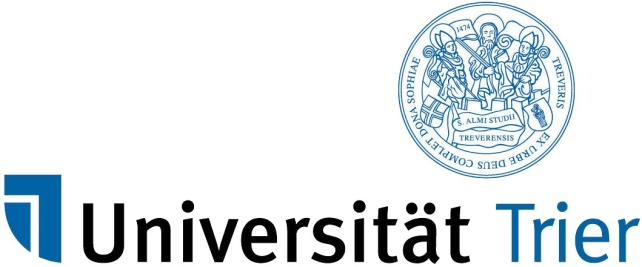 Universität Trier	Theologischen Fakultät Trier, ZPID     Studierendenwerkes Trier Bereiches:Firma:Die Universität Trier bietet kooperierenden Einrichtungen die Möglichkeit Ausweise an deren Mitarbeiter auszustellen, die im  Wesentlichen mit den Eigenschaften der Mitarbeiterkarten der Universität übereinstimmen.Es müssen jedoch Unterschiede vorgenommen werden, damit eine eindeutige elektronische Trennung der Daten möglich ist.Bedienstete der Theologischen Fakultät , des ZPID und des Studierendenwerkes wenden sich bitte zur Beantragung an die entsprechenden Stellen innerhalb ihrer Organisation.Sonstige kooperierende Einrichtungen und Firmen werden von der Universitätsverwaltung, Abteilung I, Sekretariat verwaltet.Persönliche Datenexterne AnschriftTitelStraßeNachnameZusatzVorname GeburtstagLand PLZGeschlechtWohnortHiermit beantrage ich die Erstellung einerMitarbeiterkarte mit Parkberechtigung1)Mitarbeiterkarte ohne Parkberechtigung1)Diese Karte ist dazu berechtigt zusätzlich zu den herkömmlichen Kartenanwendungen die Mitarbeiterpark-plätze zu nutzen. Zu dieser Karte kann keine weitere Parkkarte kombiniert werden. Diese Karte ist nicht berechtigt die Mitarbeiterparkplätze zu nutzen. Zu dieser Karte kann zusätzlich eineParkkarte beantragt werden, mit der es möglich ist die Mitarbeiterparkplätze zu nutzen. Parkkarte1)Diese Karte ist nur berechtigt die Mitarbeiterparkplätze zu nutzen. Sie wird häufig gewählt, wenn die Karte im Fahrzeug verbleiben soll. Es ist nicht möglich eine Parkkarte ohne Mitarbeiterkarte zu beantragen.Beantragen Sie nachträglich eine Parkplatzkarte, dann entfällt die Parkberechtigung Ihrer Mitarbeiterkarte.                   Ersatzausstellungen je Karte betragen zwischen 14,00 € und 25,00 €1)BeschäftigungenDie Angaben zu den einzelnen Beschäftigungsverhältnissen werden benötigt, damit die Laufzeit der Karte berechnet werden kann. Zeitliche Begrenzungen ergeben sich z.B. durch befristete Arbeitsverhältnisse.Bitte tragen Sie hier alle Beschäftigungsverhältnisse ein, die Sie haben. In der Regel müssen Sie in den grau hinterlegten Zeilen keine Eintragungen vornehmen.Für Neueinstellungen: Falls Sie weder den Raum noch Ihre künftige Telefonnummer kennen, tragen Sie hier bitte die Daten des zu Ihnen zugeordneten Sekretariates ein.1) Die einzelnen Kosten der Karten entnehmen Sie aus der beigefügten Übersicht.Hiermit beantrage ich die Erstellung von Bürokarte/nohne UBT-NummerDiese Karte ist als Druck-und Kopierkarte und für Gäste und HiWis des Bereichs einsetzbar. Sie ist in der Bibliothek nicht verwendbar.mit bestehender UBT-NummerDiese Karte ist als Druck-und Kopierkarte einsetzbar und in der Bibliothek zu verwenden, dabei dient diesex 22,00 € Karte als Mehrfachkarte Ihrer bereits bestehenden Mitarbeiterkarte.  ACHTUNG: Bei Verlust einer Bürokarte müssen alle Karten, die die gleiche Bibliotheksnummer haben gesperrt und ggf. erneuert werden.neue UBT-Nummer (nur für Projekte)Diese Karte ist als Druck-und Kopierkarte einsetzbar. In der Bibliothek wird diese Karte unter einem seperaten Konto geführt. Sie ist nur für bestehende Projekte verwendbar.Bitte beachten Sie: Ersatzausstellungen je Karte betragen 22,00 €Hiermit beantrage ich die Erstellung vonZufahrtskarte/n zu den Lieferanten- und Mitarbeiterparkplätzenx 28,00 €Bitte beachten Sie: Ersatzausstellungen je Karte betragen  28,00 €Diese Karten können nur von externen Bereichen beantragt werden. Diese Kartenart ist innerhalb der Universitätsbereiche nicht wählbar.Die Kostenerstattung erfolgt persönlich.Die Kostenerstattung erfolgt über Kostenstelle:Bitte denken Sie daran, dass Sie alle Änderungen und Kartenverluste umgehend den betreffenden Stellen bekannt geben.Für die Verlängerung der Karten setzen Sie sich bitte zwei Wochen vor Ablauf des aufgedruckten Gültigkeitsdatums mit dem Sekretariat der Abteilung I in Verbindung. Eine Neuausstellung der Karte ist nur dann kostenfrei, wenn die Karte pfleglich behandelt wurde und ein möglicher Defekt auf eine normale Abnutzung zurückzuführen ist.Geben Sie bitte ungültige Karten zurück, damit diese sachgemäß entsorgt werden können. Bitte achten Sie dabei auch darauf, dass der eventl. aufgeladene Geldbetrag verbraucht ist. Dieses gilt auch, wenn kein Arbeitsvertrag mit der Universität Trier besteht.Mit meiner Unterschrift erkenne ich die abgedruckten Nutzungsbedingungen für Universitätskarten an. Ich bestätige die Richtigkeit der Daten. Falls noch Kosten offen sind, die nicht über die Kostenstelle abgerechnet werden, werde ich diese begleichen. Eine Quittung über die Zahlung werde ich bei Erhalt der Karte vorlegen.Datum und Unterschrift der Antragstellerin bzw. des AntragstellersVorgaben und Nutzungsbedingungen:						Stand: 10/2015Verwendungsmöglichkeiten der CampuskarteMit der von der Universität Trier, nachfolgend Universität, ausgegebenen Campuskarte, nachfolgend Karte, kann der Antragsteller im Rahmen seiner Aufgabenerfüllung an der Universität verschiedene Dienstleistungen in Anspruch nehmen.Nach Annahme des entsprechenden Antrages überlässt dieUniversität dem Antragsteller nach seinem auf dem Antrag angekreuzten Wunsch eine oder mehrere Karten mit den gewünschten Ausstattungen. Jede Karte erhält eine eigene Kartennummer. Die Karten bleiben im Eigentum der Universität. Sie weisen die Funktion bzw. den Titel, Namen, Vornamen des Antragstellers sowie eventuelle Karten- gruppendaten aus. Hinzu kommen die Daten wie Foto, Bibliotheksnummer, Gültigkeitszeitraum.Persönliche GeheimzahlDer Antragsteller ist verantwortlich für die Festlegung einer persönlichen Geheimzahl (PIN), die an den Selbstbedie- nungsstationen, nachfolgend Stationen, festgelegt werden kann. Jede Karte muss mit einer PIN belegt werden. Der Antragsteller hat dafür Sorge zu tragen, dass  kein Dritter Kenntnis der PIN erlangt.Handelt es sich um eine Gruppenkarte (Bürokarte, Fir- menkarte) so haben die Nutzer die PIN geheim zu halten. Bei einem Wechsel der Nutzer muss eine Änderung der  PIN an den Stationen vorgenommen und die geänderte PIN  dem Nutzerkreis mitgeteilt werden. Die Verantwortung  hier für obliegt dem Antragsteller.In beiden Fällen ist das Geburtsdatum des Antragstellers die Initial - PIN. Der Antragsteller muss daher eine Änderung dieser PIN umgehend durchführen.Nutzung der Karte als ZutrittsberechtigungDer Antragsteller hat bei der Nutzung der Karte als Zutrittsberechtigung eine persönliche Identifkationsnummer (PIN-Code) einzugeben.Die angeschlossene Anwendungen funktionieren erst nach Festlegung der PIN, die im Intranet unter http://www.zeus3. uni-trier.de festgelegt werden muss.Sorgfalts- und Mitwirkungspflicht des AntragstellersDie Universität übergibt die Karten an die Antragsteller.Die Karten sind nicht übertragbar und dürfen nur von den Antragstellern selbst benutzt werden. Eine Ausnahme bilden die Gruppenkarten, wie z. B. Bürokarten, die nur von einem festen Nutzerkreis benutzt werden dürfen. Die Festlegung des Nutzerkreises wird vom Antragsteller vorgenommen. Die Karten sind sorgfältig aufzubewahren und vor Verlust zu schützen.Mit der Überlassung der Karten ermächtigt die Universität die Kartennutzer diejenigen Leistungen in Anspruch zu nehmen, die die ordnungsgemäße Nutzung der Karte zu- lässt.Die kontaktlose, multifunktionale Chipkarte ist, insbesondere wegen ihrer integrierten Antenne ziemlich empfindlich. Daher sollte die Karte z. B.  nicht geknickt, gebogen oder auf andere Art und Weise verformt werden. Folgendes sollte daher unterlassen werden: Tackern, in der Gesäßtasche aufbewahren, als Eiskratzer benutzen, nicht mit einem Schlüsselbund zusammen aufbewahren, erhitzen oder in der Sonne liegen lassen, bekleben, waschen oder mit Chemikalien reinigen.  Um möglichen Beschädigungen vorzeugen, sollte die Karte in einer Schutzhülle aufbewahrt werden.  KartensperrungKommt eine Karte dem Antragsteller oder dem Karten- nutzer (bei Gruppenkarten) durch Diebstahl, Verlust oder in sonstiger Weise abhanden, so muss der Antragsteller oder der Kartennutzer schnellst möglich, die für diesen  Zweck eingerichteten Anlaufstellen benachrichtigen. Sie sind unter http://www.uni-trier.de/fileadmin/organisation/ABT1/Allg._Verwaltung/Informationen_Karte.pdf  abrufbar.Nach Benachrichtigung sperrt die Universität die Karte.     Die Sperrung einer Karte führt auch zu Sperrungen eventuell  vorhandener abhängiger Gruppenkarten. Die übrigen Karten        sind von einer Sperre nicht betroffen.Eine Aufhebung der Sperre erfolgt persönlich in der Aus- gabestelle durch Vorlage des Personalausweises.Die Universität ist ohne Aufforderung des Kartennutzers   zur Sperrung der Karte berechtigt, wenn ihr eine missbräuchliche Verwendung bekannt wird.Haftung bei missbräuchlicher NutzungHat der Antragsteller seine Pflichten vorsätzlich oder grob fahrlässig verletzt und die Universität ihre Verpflichtungen erfüllt, so trägt der Antragsteller den entstandenen Schaden in vollem Umfang. Grobe Fahrlässigkeit liegt insbesondere vor, wenn der Kartenverlust nicht umgehend gemeldet wurde, die PIN auf der Karte vermerkt oder Dritten mitgeteilt worden ist. Hat die Universität zum Entstehen des Schadens durch Verletzung ihrer Pflichten beigetragen, bestimmt sich nach den Grundsätzen des Mitverschuldens, in welchem Umfang der Antragsteller und die Universität den Schaden zu tragen haben. Bei Gruppenkarten hat der Antragsteller ein Verschulden des Kartennutzers in gleichem Umfang wie sein eigenes Ver- schulden zu vertreten.Der Antragsteller haftet nicht für die durch eine missbräuchliche Nutzung der Karte nach der Benachrichtigung entstandenen Schäden.Datenhaltung und -verarbeitungDer Antragsteller teilt Änderungen und Ergänzungen, die sich auf die Durchführung der Leistungen und die korrespondierenden Anwendungen auswirken, der Ausgabestelle unverzüglich schriftlich mit. Falls eine interne Weiterleitung der Änderungen erforderlich ist, so wird dieses  von der Ausgabestelle durchgeführt.Die durch die Verletzung dieser Verpflichtung verursachten Mehraufwendungen der Universität sowie das dadurch verursachte Risiko, dass eine Mitteilung der Universität den Antragsteller nicht fristgerecht erreicht, trägt der Antragsteller.Auf dem Antrag werden die persönlichen Daten des Antragstellers aufgeführt, die in der bereichsübergreifenden Datenbank, kurz BENVW, der Universität über den Antragsteller gehalten werden. Der Antragsteller willigt ein, dass Änderungen, die von ihm auf dem Antrag vermerkt wurden, an die für die Datenhaltung verantwortlichen universitätsinternen Stellen weitergegeben und verarbeitet werden dürfen.SonstigesDie Karte verliert mit dem Erreichen des aufgedruckten Gültigkeitsendes ihre Gültigkeit, eine Kündigung ist in diesem Fall nicht erforderlich. Die Laufzeit der Karte richtet sich nach folgenden Kriterien: bei Bedienstetenkarten und Zusatzkarten: Vertragslaufzeiten, bei Gruppenkarten: fester Zeitraum bzw. Zeitraum der Referenzkarte. Verlängerungen über den Zeitraum hinaus sind auf Antrag möglich, ggf. wird eine Neuausstellung als Gästekarte notwendig.Zusätzliche Bedingungen für universitätsfremde Personen und GruppenBeide Parteien können den Campuskarten-Vertrag jederzeit mit einer Frist von 14 Tagen zum Ende eines Kalendermonats schriftlich kündigen. Mit Wirksamkeit der Kündigung dürfen die Karten nicht mehr benutzt werden und müssen unverzüglich vernichtet werden.Das Recht zur fristlosen Kündigung aus wichtigem Grund bleibt hiervon unberührt. Ein wichtiger Grund liegt insbesondere dann vor, wenn eine Partei schuldhaft gegen eine von ihr übernommene wesentliche Verpflichtung verstößt und den Verstoß trotz Aufforderung mit angemessener Frist innerhalb der gesetzten Frist nicht abstellt.Änderungen und Ergänzungen dieser Nutzungsbedingungen werden dem Antragsteller durch die Universität schriftlich mitgeteilt. Sie gelten als genehmigt, wenn innerhalb eines Monats nach Zugang der Mitteilung bei der Universität kein Widerspruch eingeht. Auf diese Folge weist die Universität den Kartenbesitzer bei Mitteilung der Änderungen hin.Kartenübersicht	 										*)Die Neuausstellung der Karte ist nur dann kostenfrei, wenn die Karte pfleglich behandelt wurde und ein möglicher Defekt auf eine normale Abnutzung zurückzuführen ist. Bei Kartenverlust oder Kartenbeschädigungen sind für die Neuausstellung der Karte die oben genannten Kostensätze zu entrichten.**) Gilt auch für Studierende der Großregion20150928Nr.von	bis	Funktion	Beschäftigungsstelle	Raum	Telefon	Faxvon	bis	Funktion	Beschäftigungsstelle	Raum	Telefon	Faxvon	bis	Funktion	Beschäftigungsstelle	Raum	Telefon	Faxvon	bis	Funktion	Beschäftigungsstelle	Raum	Telefon	Faxvon	bis	Funktion	Beschäftigungsstelle	Raum	Telefon	Faxvon	bis	Funktion	Beschäftigungsstelle	Raum	Telefon	Faxvon	bis	Funktion	Beschäftigungsstelle	Raum	Telefon	Faxvon	bis	Funktion	Beschäftigungsstelle	Raum	Telefon	Faxvon	bis	Funktion	Beschäftigungsstelle	Raum	Telefon	Fax123ErstausstellungZusatzkostenErsatzausstellungen*)Studierendenausweis**)15,00 €--22,00 €Bedienstetenkarte
Universität Trier  Ohne ParkberechtigungArbeitgeber--22,00 €Mit ParkberechtigungArbeitgeber3,0022,00 €Parkkartepersönlich14,00 €--14,00 €Mitarbeiterkarten kooperierender. Einrichtungena) mit eigenem Kartenmanagementaa) mit fremdem Kartenkörper    ab) mit univ. Kartenkörper            b)   ohne eigenem Kartenmanagement Mit ParkberechtigungDritte oder persönlichIm Falle a) mit  Kartenmanagementaa) 15,00 €ab) 20,00 €b) ohne Kartenmanagement : 25,00 € aa) 3,00 €ab) 3,00 €b)  3,00 €aa) 15,00 €ab) 20,00 €b) 25,00 €Ohne ParkberechtigungDritte oder persönlichIm Fallea) mit  Kartenmanagementaa) 15,00 €ab) 20,00 €b)ohne Kartenmanagement: 25,00 €--aa) 15,00 €ab) 20,00 €b)  25,00 €Parkkartepersönlicha) mit Kartenmanagementaa) 12,00 €ab) 14,00 €b) ohne  Kartenmanagement: 14,00 €--aa) 12,00 €ab) 14,00 €b)  14,00 €BürokartenMehrfachkartenProjektkartenBürokarten ohne UBT-Nr.Kostenstelle oder Dritte22,00 €--22,00 €FirmenkartenKostenstelle oder Dritte28,00  €--28,00 € Gästekarten/Bibliotheksausweispersönlicha) 15,00 €b)   6,00 € Schülerinnen/Schüler              25,00 €Präsenzkarten (UB)22,00 €22,00 €